THE UNIVERSITY OF PUGET SOUND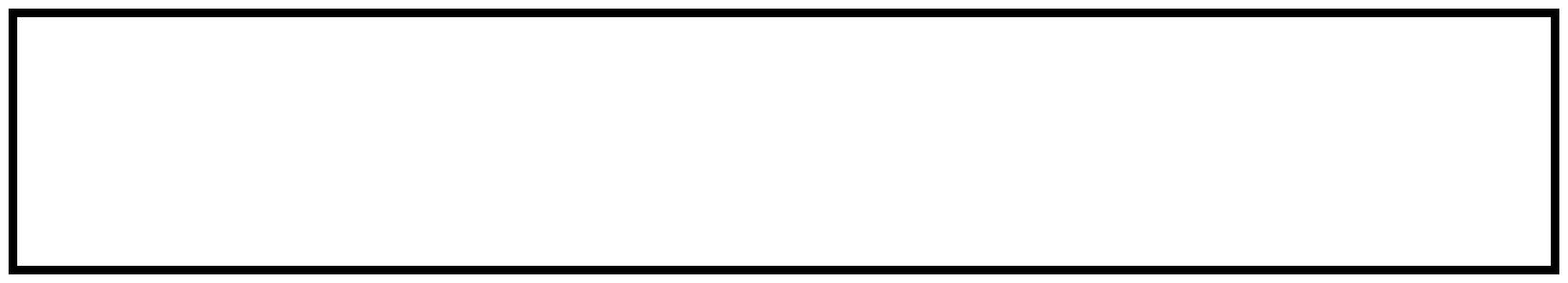 2014-2015 CURRICULUM GUIDEHISTORYDEGREE: BACONTACT PERSON: KATHERINE SMITHNOTES:Two survey courses from: HIST 101, 102, 152, 153, 227, 230, 231, 245, 246, 247, 248, 254, 280, 281, 291; CLSC 211, 212. Of the three units of upper division coursework required outside the first major, the Connections course will count for one unless it is used to meet a major requirement. Excluding HIST 200 and 400, the major must include:At least one unit each in three of the following five areas: African, Asian, European, Latin American, and United States history.At least one unit in the history of a preindustrial period chosen from the following: HIST 101, 227, 230, 245, 247, 280, 293, 302, 303, 304, 305, 307, 311, 351, 352, CONN 332, CLSC 211, 212, 305, 308, 309, 390.THE UNIVERSITY OF PUGET SOUND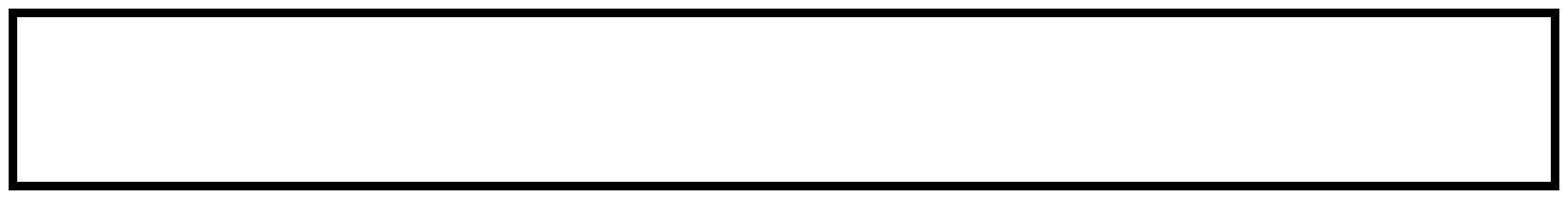 COURSE CHECKLISTHISTORYCORE CURRICULUM	MAJOR REQUIREMENTS\A suggested four-year program:A suggested four-year program:A suggested four-year program:Fall Semester ClassesSpring Semester ClassesFreshmanUnitsUnitsUnitsSSI 11SSI 21HIST survey I11HIST survey II11Elective1Approaches core1FL (if needed) or elective1FL (if needed) or elective 1SophomoreUnitsUnitsUnitsHIST 2001HIST elective1Approaches core1Approaches core1Elective1HIST elective (300)1Elective1Approaches core1JuniorUnitsUnitsUnitsHIST elective (300+)1Elective1Elective1Elective1Elective1HIST elective1Elective1Elective1SeniorUnitsUnitsUnitsHIST 400 or HIST elective (300+)1HIST elective (300+) or HIST 4001CN core21Elective1Elective1HIST elective (300+)1Elective1Elective1UNIVERSITY CORECRSTERMGRADESSI 1SSI 2ARHM (Major survey)MANSSLCNKEYKEYKEYKEYKEYSSI1= Seminar in Scholarly Inquiry1MA= Mathematical ApproachesMA= Mathematical ApproachesMA= Mathematical ApproachesMA= Mathematical ApproachesSSI2= Seminar in Scholarly Inquiry2NS= Natural Scientific ApproachesNS= Natural Scientific ApproachesNS= Natural Scientific ApproachesNS= Natural Scientific ApproachesAR= Artistic ApproachesSL= Social Scientific ApproachesSL= Social Scientific ApproachesSL= Social Scientific ApproachesSL= Social Scientific ApproachesHM= Humanistic ApproachesCN= ConnectionsCN= ConnectionsCN= ConnectionsCN= ConnectionsFL= Foreign LanguageFL= Foreign LanguageFL= Foreign LanguageFL= Foreign LanguageCOURSEUNITSTERMGRADETwo survey courses from the fol-lowing:HIST 101, 102, 152, 153, 227, 230, 231, 245, 246, 247, 248, 254, 280, 281,291, 293; CLSC 211, 212HIST 2006 additional units, at least 4 of the 6at 300/400 level: *HIST elective 1HIST elective 2HIST elective 3 (300+)HIST elective 4 (300+)HIST elective 5 (300+)HIST elective 6 (300+)HIST 400THIS FORM ISTHIS FORM ISTHIS FORM ISTHIS FORM ISNOT ANOFFICIAL GRADUATION ANALYSISOFFICIAL GRADUATION ANALYSISOFFICIAL GRADUATION ANALYSISOFFICIAL GRADUATION ANALYSIS